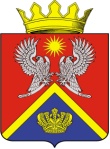 АДМИНИСТРАЦИЯ СУРОВИКИНСКОГО МУНИЦИПАЛЬНОГО РАЙОНА ВОЛГОГРАДСКОЙ ОБЛАСТИПРОЕКТ  ПОСТАНОВЛЕНИЯот _____________                               № _____В связи с кадровыми изменениями, администрация Суровикинского муниципального района Волгоградской области постановляет:           1. Внести в состав антинаркотической комиссии Суровикинского муниципального района Волгоградской области, утверждённый постановлением администрации Суровикинского муниципального района Волгоградской области от 21.12.2016 № 1461 «Об антинаркотической комиссии Суровикинского муниципального района Волгоградской области» (далее - состав комиссии), следующие изменения:1)вывести из состава комиссии Резяпову Татьяну Николаевну, Пырову Елену Ивановну;2)ввести в состав комиссии:а) и.о.начальника отдела по предоставлению жилищных субсидий и социальной политике администрации Суровикинского муниципального района Токарь Ларису Георгиевну;б) главного редактора МАУ «Редакции газеты «Заря» Маслову Екатерину Евгеньевну (по согласованию).                2. Настоящее постановление вступает в силу после его подписания и подлежит обнародованию путем размещения на информационном стенде в здании администрации Суровикинского муниципального района Волгоградской области, расположенном по адресу: Волгоградская область, г.Суровикино, ул.Ленина, д.64.Глава Суровикинскогомуниципального района                                                              Р.А. СливаО внесении изменений в состав антинаркотической комиссии Суровикинского муниципального района Волгоградской области, утверждённый постановлением администрации Суровикинского муниципального района Волгоградской области от 21.12.2016 № 1461«Об антинаркотической комиссии Суровикинского муниципального района Волгоградской области»